Содержание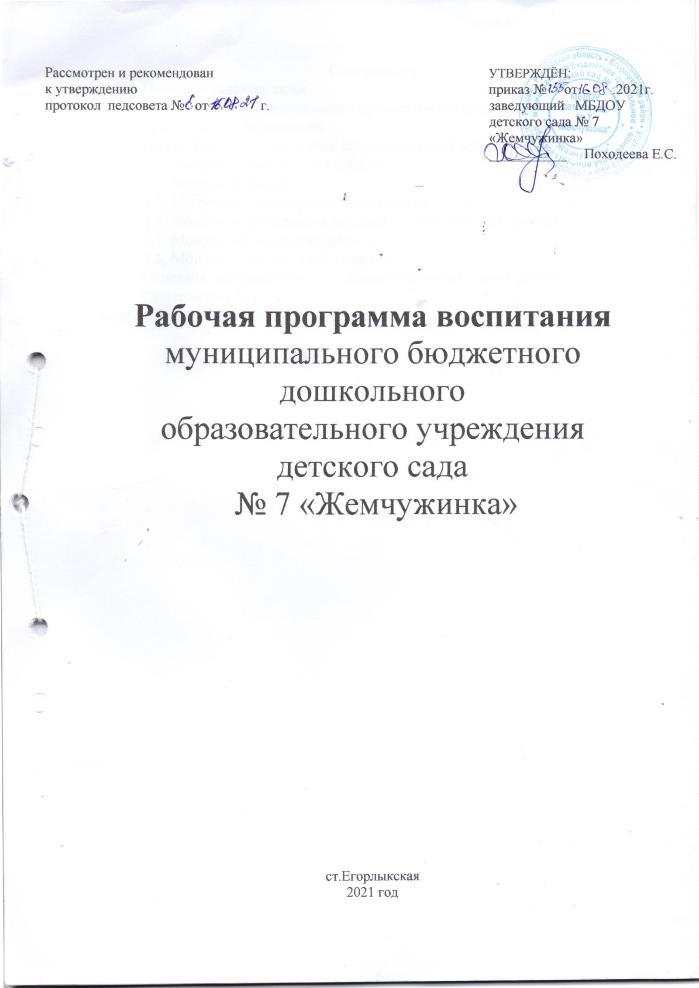 Пояснительная записка Особенности воспитательного процесса в детском садуЦель и задачи воспитанияВиды, формы и содержание воспитательной деятельности4.1. Модуль «Творческий клуб»4.2. Модуль «Праздники»4.3. Модуль «Фольклорные мероприятия» 4.4. Модуль «Организация предметно-эстетической среды»4.5. Модуль «В мире природы»4.6. Модуль «Работа с родителями»4.7 Модуль «Патриотическое воспитание»Основные направления самоанализа воспитательной работыЛитератураПриложенияКалендарный план воспитательной работыДиагностические материалыПояснительная записка  Рабочая программа воспитания муниципального бюджетного дошкольного образовательного учреждения  детского сада№ 7 «Жемчужинка» (далее по тексту МБДОУ) является нормативным документом, регламентирующим организацию образовательного процесса в образовательном учреждении с учетом специфики ДОУ, учебно-методического, кадрового и материально-технического оснащения. Нормативной базой для составления программы воспитания муниципального дошкольного образовательного учреждения – детского сада № 7 «Жемчужинка» являются: 1.	Конституция Российской Федерации (ред. от 04.07.2020г.) ст.67.1 , п.4;2.	Федеральный закон Российской Федерации от 29.12.2012 г. № 273-ФЗ «Об образовании в Российской Федерации»;3.	Федеральный закон от 31.07.2020 г. № 304-ФЗ «О внесении изменений в Федеральный закон «Об образовании в Российской Федерации» по вопросам воспитания обучающихся;4.	Федеральный государственный образовательный стандарт дошкольного образования, утвержден приказом Министерства образования и науки России от 17 октября 2013г. № 1155;5.	Указ Президента Российской Федерации Путина В.В. от 07.05.2018 № 204 «О национальных целях и стратегических задачах развития Российской Федерации на период до 2024 года»;6.	Стратегия развития воспитания в Российской Федерации на период до 2025, утверждена распоряжением Правительства Российской Федерации от 29 мая 2015 г. № 996-р;7.	Примерная программа воспитания, одобрена решением федерального учебно-методического объединения по общему образованию от 02 июня 2020г. № 2/20 http://form.instrao.ru;8.	Методические рекомендации по разработке программ воспитания ФГБНУ «Институт стратегии развития образования Российской академии образования» http://form.instrao.ruОсобенности воспитательного процесса в детском саду	В МБДОУ детском саду №7 «Жемчужинка» образовательный процесс осуществляется в соответствии с требованиями федерального государственного образовательного стандарта дошкольного образования, утвержденного приказом Минобрнауки России от 17.10.2013 № 1155 (далее – ФГОС ДО). В связи с этим обучение и воспитание объединяются в целостный процесс на основе духовно-нравственных и социокультурных ценностей и принятых в обществе правил и норм поведения в интересах человека, семьи, общества. Основной целью педагогической работы МБДОУ является формирования общей культуры личности детей, в том числе ценностей здорового образа жизни, развития их социальных, нравственных, эстетических, интеллектуальных, физических качеств, инициативности, самостоятельности и ответственности ребенка, формирования предпосылок учебной деятельности.	Ведущей в воспитательном процессе является игровая деятельность. Игра широко используется как самостоятельная форма работы с детьми и как эффективное средство и метод развития, воспитания и обучения в других организационных формах. Приоритет отдается творческим играм (сюжетно-ролевые, строительно-конструктивные, игры-драматизации и инсценировки, игры с элементами труда и художественно деятельности) и игры с правилами (дидактические, интеллектуальные, подвижные, хороводные т.п.).	Отдельное внимание уделяется самостоятельной деятельности воспитанников. Ее содержание и уровень зависят от возраста и опыта детей, запаса знаний, умений и навыков, уровня развития творческого воображения, самостоятельности, инициативы, организаторских способностей, а также от имеющейся материальной базы и качества педагогического руководства. Организованное проведение этой формы работы обеспечивается как непосредственным, так и опосредованным руководством со стороны воспитателя.	Индивидуальная работа с детьми всех возрастов проводится в свободные часы (во время утреннего приема, прогулок и т.п.) в помещениях и на свежем воздухе. Она организуется с целью активизации пассивных воспитанников, организации дополнительных занятий с отдельными детьми, которые нуждаются в дополнительном внимании и контроле, например, часто болеющими, хуже усваивающими образовательный материал при фронтальной работе и т.д.	Воспитательный процесс в МБДОУ организуется в развивающей среде, которая образуется совокупностью природных, предметных, социальных условий и пространством собственного «Я» ребенка. Среда обогащается за счет не только количественного накопления, но и через улучшение качественных параметров: эстетичности, гигиеничности, комфортности, функциональной надежности и безопасности, открытости изменениям и динамичности, соответствия возрастным и половым особенностям детей, проблемной насыщенности и т.п. Воспитатели заботятся о том, чтобы дети свободно ориентировались в созданной среде, имели свободный доступ ко всем его составляющим, умели самостоятельно действовать в нем, придерживаясь норм и правил пребывания в различных помещениях и пользования материалами, оборудованием.	Приоритетным в воспитательном процессе МБДОУ является физическое воспитание и развитие воспитанников. Успех этого направления зависит от правильной организации режима дня, двигательного, санитарно-гигиенического режимов, всех форм работы с детьми и других факторов. МБДОУ отказался от жесткой регламентации в построении режима дня. Однако, это ущемляет воспитанников во времени, отведенным на прогулки, сон и питание. Двигательный режим в течение дня, недели определяется комплексно, в соответствии с возрастом детей. Ориентировочная продолжительность ежедневной двигательной активности малышей устанавливается в следующих пределах: младший дошкольный возраст – до 3–4 часов, старший дошкольный возраст – до 4–5 часов. Оптимизация двигательного режима обеспечивается путем проведения различных подвижных, спортивных игр, упражнений, занятий физкультурой, организации детского туризма, самостоятельной двигательной деятельности и т.п.	Значительное внимание в воспитании детей уделяется труду, как части нравственного становления. Воспитательная деятельность направлена на формирование эмоциональной готовности к труду, элементарных умений и навыков в различных видах труда, интереса к миру труда взрослых людей. Важным аспектом является индивидуальный и дифференцированный подходы к детской личности (учет интересов, предпочтений, способностей, усвоенных умений, личностных симпатий при постановке трудовых заданий, объединении детей в рабочие подгруппы и т.д.) и моральная мотивация детского труда.	Для МБДОУ важно интегрировать семейное и общественное дошкольное воспитание, сохранить приоритет семейного воспитания, активнее привлекать семьи к участию в образовательном процессе. С этой целью проводятся родительские собрания, консультации, беседы и дискуссии, круглые столы, тренинги, викторины, дни открытых дверей, просмотры родителями отдельных форм работы с детьми, кружки, применяются средства наглядной пропаганды (информационные бюллетени, родительские уголки, тематические стенды, фотовыставки и др.), привлекаются родители к проведению праздников, развлечений, походов, экскурсий и др.Цель и задачи воспитания	Современный национальный воспитательный идеал — это высоконравственный, творческий, компетентный гражданин России, принимающий судьбу Отечества как свою личную, осознающий ответственность за настоящее и будущее своей страны, укоренённый в духовных и культурных традициях многонационального народа Российской Федерации.	Исходя из этого воспитательного идеала, а также основываясь на базовых для нашего общества ценностях (таких как семья, труд, отечество, природа, мир, знания, культура, здоровье, человек) формулируется общая цель воспитания в МБДОУ – личностное развитие воспитанников, проявляющееся:1) в усвоении ими знаний основных норм, которые общество выработало на основе этих ценностей (то есть, в усвоении ими социально значимых знаний);2) в развитии их позитивных отношений к этим общественным ценностям (то есть в развитии их социально значимых отношений);3) в приобретении ими соответствующего этим ценностям опыта поведения, опыта применения сформированных знаний и отношений на практике (то есть в приобретении ими опыта осуществления социально значимых дел).	Данная цель ориентирует педагогов не на обеспечение соответствия личности ребенка единому уровню воспитанности, а на обеспечение позитивной динамики развития его личности. В связи с этим важно сочетание усилий педагога по развитию личности ребенка и усилий самого ребенка по своему саморазвитию. Их сотрудничество, партнерские отношения являются важным фактором успеха в достижении цели.	Достижению поставленной цели воспитания дошкольников будет способствовать решение следующих основных задач:развитие социальных, нравственных, физических, интеллектуальных, эстетических качеств; создание благоприятных условий для гармоничного развития каждого ребенка в соответствии с его возрастными, гендерными, индивидуальными особенностями и склонностями;формирование общей культуры личности, в том числе ценностей здорового и устойчивого образа жизни, инициативности, самостоятельности и ответственности, активной жизненной позиции;развитие способностей и творческого потенциала каждого ребенка;организация содержательного взаимодействия ребенка с другими детьми, взрослыми и окружающим миром на основе гуманистических ценностей и идеалов, прав свободного человека;воспитание патриотических чувств, любви к Родине, гордости за ее достижения на основе духовно-нравственных и социокультурных ценностей и принятых в обществе правил и норм поведения в интересах человека, семьи, общества;воспитание чувства собственного достоинства в процессе освоения разных видов социальной культуры, в том числе и многонациональной культуры народов России и мира, умения общаться с разными людьми;объединение воспитательных ресурсов семьи и дошкольной организации на основе традиционных духовно-нравственных ценностей семьи и общества; установление партнерских взаимоотношений с семьей, оказание ей психолого-педагогической поддержки, повышение компетентности родителей (законных представителей) в вопросах воспитания, развития и образования детей. Целевые ориентиры воспитательной работы для детей младенческого и раннего возраста (до 3 лет)Портрет ребенка младенческого и раннего возраста (к 3-м годам)Целевые ориентиры воспитательной работы для детей дошкольного возраста (до 8 лет)Портрет ребенка дошкольного возраста (к 8-ми годам)Виды, формы и содержание воспитательной деятельности	Практическая реализация цели и задач воспитания осуществляется в рамках следующих направлений воспитательной работы МБДОУ детского сада №7 Жемчужинка». Каждое из них представлено в соответствующем модуле.Модуль 1. Творческие соревнования	Творческие соревнования позволяют провести воспитательную работу с ребенком сразу по нескольким направлениям: социально-коммуникативное развитие, познавательное развитие, речевое развитие и художественно-эстетическое развитие, вовлечение родителей в процесс воспитания, интеграция воспитательных усилий.	Творческие соревнования способствуют художественно–эстетическому развитию ребенка, которое предполагает развитие предпосылок ценностно-смыслового восприятия произведений искусства (словесного, музыкального, изобразительного), мира природы; становление эстетического отношения к окружающему миру; формирование элементарных представлений о видах искусства; восприятие музыки, художественной литературы, фольклора; стимулирование сопереживанию персонажам художественных произведений; реализацию самостоятельной творческой деятельности детей (изобразительной, конструктивно-модельной, музыкальной и др.).
	 Творческие соревнования стимулируют у воспитанников развитие: сенсорных способностей; чувства ритма, цвета, композиции; умения выражать в художественных образах свои творческие способности.	Творческое соревнование – не просто мероприятие в стенах детского сада, это продолжение и расширение образовательного процесса, где развитие получают все участники процесса: ребенок, родитель и педагог. Родитель и ребенок учатся и приобретают опыт по взаимодействию для достижения общей цели, реализуя общие задачи. Родитель учится быть терпеливым и вдумчивым. Ребенок получает первый социальный опыт участия в конкурсном движении, а родитель учится относиться к соревнованиям серьезно, знакомясь с положениями, условиями и системой оценки.	Творческие соревнования создают условия для приобретения социального опыта участия ребенка в конкурсном движении и формирование у родителей педагогической культуры по подготовке и поддержке своего ребенка в участии в конкурсах.МБДОУ проводит творческие соревнования в различных формах, например, конкурсы, выставки, фестивали. Конкретная форма проведения творческого соревнования определяется календарным планом воспитательной работы МБДОУ.МБДОУ помогает подготовиться семье к успешному участию в конкурсе, консультирует родителей по созданию условий, мотивации, помогают в подготовке. Педагогам приходится учиться видеть домашние условия и возможности ребенка, понимать современного родителя и их трудности, быть терпимыми, и доброжелательными к любому родителю и оказывать посильную помощь в развитии детей дома.	Через весь процесс подготовки, организации и проведения творческих соревнования педагогический коллектив детского сада решает для себя важную задачу по воспитанию родителя и преемственности развития ребенка в семье и детском саду.Модуль 2. Праздники	Праздники благотворно влияют на развитие психических процессов ребенка: памяти, внимания; создают прекрасную атмосферу для развития речи ребенка, для закрепления знаний, полученных на различных занятиях; способствуют его нравственному воспитанию, развитию социально-коммуникативных навыков.	Чтобы снизить утомляемость детей, нужны частые смены видов деятельности. Для этих целей на празднике используются игры и представления. Они позволяют детям расслабиться и подвигаться.	Подготовка к празднику является отличным стимулом для детей на занятиях по развитию речи и музыке. Малыши разучивают песни, стихи и танцевальные движения не просто так, а для того, чтобы потом продемонстрировать все свои умения родителям на детском утреннике, да еще получить за это подарки, которые тоже занимают не последнее место в мотивации ребенка. Таким образом, воспитатель всегда может объяснить ребенку, для чего проводится то или иное занятие и почему нужно стараться. А когда у малыша есть конкретный стимул, он и заниматься будет усерднее.	Во-вторых, праздник – это возможность для родителей получить представление о том, какие у ребенка взаимоотношения с коллективом и с другими детьми.	В-третьих, праздник в детском саду позволяет родителям сравнить навыки своего ребенка с умениями сверстников, и, возможно, выделить какие-то проблемные моменты, над которыми стоит поработать дома. Помимо этого педагоги могут оценить поведение ребенка в коллективе: насколько он общителен, не стесняется ли он, и достаточно ли он дисциплинирован.	Педагогический коллектив вправе не приглашать на праздники в ясельных группах, потому что малыши нередко реагируют слезами на появление родителей, к которым нельзя подойти, и теряют весь интерес к празднику. Во время эпидемиологических вспышек присутствие родителей тоже, как правило, не допускается.МБДОУ организует праздники в форме тематических мероприятий, например, праздник осени, новый год, рождество, мамин праздник, день Победы, а также утренников. Конкретная форма проведения праздника определяется календарным планом воспитательной работы МБДОУ.Модуль 3. Фольклорные мероприятия	Фольклорные мероприятия могут пересекаться с праздниками, но существенно отличаются от остальных воспитательных мероприятий детского сада тем, что направлены на раскрытие социокультурных ценностей нашего народа, знакомство детей с отечественными традициями и праздниками, многообразием стран и народов мира, их обычаями.	При проведении фольклорного мероприятия важно продумать его форму и сценарий. Например, это могут быть «Ярмарка», «Гуляние», «Посиделки». После этого выстраивается композиция, определяется очередность развития событий, кульминация мероприятия. Сценарий завершается развязкой. Конкретная форма проведения фольклорного мероприятия определяется календарным планом воспитательной работы МБДОУ.	Педагоги, занятые в организации фольклорного мероприятия должны учитывать важность поисковых действий и предварительной работы, построенных в каждом случае на взаимодействии и сотрудничестве взрослых и дошкольников. Например, показать ребенку историю народной игрушки (игрушки разных народов России, где их изготовляют; особенности народных деревянных, глиняных, соломенных, тряпичных игрушек и т. д.) невозможно без посещения музеев, выставок, конкурсов. Дошкольнику не обойтись без помощи взрослого при рисовании «Информационных карточек», изготовлении игрушек.	В основе фольклорных мероприятий лежит комплексный подход к воспитанию и развитию дошкольников:формирование духовно-нравственных норм и ценностей;раскрепощение, снятие эмоционального напряжения;социализация, развитие коммуникативных навыков.В процессе проведения фольклорного мероприятия ребенок участвует в разных видах деятельности, организованных согласно принципам природосообразности детей: игровой, музыкальной, театрализованной и коммуникативной.Модуль 4. Организация предметно-эстетической средыОкружающая ребенка предметно-эстетическая среда детского сада, при условии ее грамотной организации, обогащает внутренний мир ребёнка, способствует формированию у него чувства вкуса и стиля, создает атмосферу психологического комфорта, поднимает настроение, предупреждает стрессовые ситуации, способствует позитивному восприятию ребенком детского сада. Воспитывающее влияние на ребенка осуществляется через такие формы работы с предметно-эстетической средой детского сада как (Примечание: приведенный ниже перечень форм работы со средой носит примерный характер. Если в организации процесса воспитания используется потенциал предметно-эстетической среды, то в данном модуле Программы необходимо описать формы работы, которые используются в данном учреждении): •	оформление интерьера помещений детского сада (вестибюля, коридоров, лестничных пролетов и т.п.) и их периодическая переориентация;•	размещение на стенах МБДОУ регулярно сменяемых экспозиций: творческих работ дошкольников, позволяющих им реализовать свой творческий потенциал, а также знакомящих их с работами друг друга; картин определенного художественного стиля, знакомящего дошкольников с разнообразием эстетического осмысления мира; фотоотчетов об интересных событиях, происходящих в детском саду (проведенных ключевых делах, интересных экскурсиях, встречах с интересными людьми и т.п.);•	озеленение территории МБДОУ, разбивка клумб, тенистых аллей, оборудование на территории детского сада беседок, спортивных и игровых площадок, метиостанции и экологической тропы; •	размещение в группах уголков экспериментирования – набора приспособлений для проведения заинтересованными дошкольниками несложных и безопасных технических экспериментов;•	событийный дизайн – оформление пространства проведения конкретных дошкольных событий (праздников, церемоний, торжественных мероприятий, творческих вечеров, выставок, собраний, конференций и т.п.); •	совместная с детьми разработка, создание и популяризация особой дошкольной символики (команды ЮПИД, эколят- дошколят, казачат);•	регулярная организация и проведение конкурсов творческих проектов для детей и их родителей по благоустройству различных участков территории детского сада (например, высадке культурных растений, закладке газонов, сооружению альпийских горок, созданию инсталляций и иного декоративного оформления отведенных для детских проектов мест); •	акцентирование внимания дошкольников посредством элементов предметно-эстетической среды (уголки, стенды, плакаты, инсталляции) на важных для воспитания ценностях МБДОУ, ее традициях, правилах.Модуль 5. В мире природыЭкологические проблемы современности оказывают влияние на жизнь общества в целом и каждого отдельного человека, в частности. Они носят глобальный характер и могут быть решены только при формировании экологического мировозрения грамотности и культуры. В решении данной задачи ведущая роль принадлежит экологическому образованию.Экологическое образование- непрерывный процесс обучения, воспитания и развития личности, направленныйна формирование системы знаний и умений, и эстетических отношений. Обеспечивающих экологическую ответственность личности за состояние и улучшение окружающей среды.Первым этапом экологического образования является дошкольное экологическое воспитание.Цель экологического воспитания в МБДОУ- формирование экологически воспитанной личности, владеющей экологическими знаниями и умениями, опытом бережного отношения к природе.Задачи экологического воспитания в детском саду:Формировать у детей элементы экологического сознания, которое определяется содержанием и характером (степенью сложности) экологических знаний об устройстве мира природы, месте в нём человека, сущности жизни, понимание ведущих взаимосвяей в мире;Развивать у детей навыки экологически ориентированной деятельности с объектами ближайшего природного окружения, экологически грамотного поведения в быту и в природе;Формировать положительный опыт эмоционально- чувственного восприятия природы, эстетического видения её;Воспитывать осознанное отношение к природе на основе присвоения личностно- значимых экологических ценностей;Экологию можно пропустить через все виды деятельности. Игра- ведущий вид деятельности дошкольника. В ознакомлении детей с природой широко используются разнообразные игры. Дидактические игры- игры с правилами, имеющие готовое содержание. В процессе дидактических игр дети уточняют, закрепляют, расширяют имеющиеся у них представления о предметах и явлениях природы, растениях и животных. Предметные игры- это игры с использованием различных предметов природы (листья, семена, фрукты). В предметных играх уточняются, конкретизируются и обогащаются представления детей о свойствах и качествах тех или иных объектах природы. Настольно- печатные игры – это игры типо лото, домино, разрезные и парные картинки. Словесные игры- это игры, содержанием которых являются разнообразные знания, имеющиеся у детей, и само слово. Словесные игры развивают внимание, сообразительность, быстроту реакции, связную речь.Подвижные игры природоведческого характера связаны с подражанием повадкам животных, их образу жизни. Подражая действия, имитируя звуки, дети закрепляют знания; получаемая в ходе игры радость, способствует углублению интереса к природе.Творческие игры природоведческого содержания имеют большое значение для развития детей. В них дошкольники отражают впечатления, полученные в процессе занятий и повседневной жизни.Моделирование рассматривается как совместная деятельность воспитателя и детей по построению моделей. Цель моделирования- обеспечить успешное усвоение детьми знаний об особенностях объектов природы, их структуре, связях и отношениях, существующих между ними.Модуль 6. Работа с родителямиРабота с родителями или законными представителями дошкольников осуществляется для более эффективного достижения цели воспитания, которое обеспечивается согласованием позиций семьи и детского сада в данном вопросе. Работа с родителями или законными представителями дошкольников осуществляется в рамках следующих видов и форм деятельности: На групповом уровне: •	Общедетсадовский родительский комитет и Попечительский совет МБДОУ, участвующие в управлении образовательной организацией и решении вопросов воспитания и социализации их детей;•	семейные клубы, предоставляющие родителям, педагогам и детям площадку для совместного проведения досуга и общения;•	родительские гостиные, на которых обсуждаются вопросы возрастных особенностей детей, формы и способы доверительного взаимодействия родителей с детьми, проводятся мастер-классы, семинары, круглые столы с приглашением специалистов родители обмениваются собственным творческим опытом и находками в деле воспитания детей;•	общедетсадовские родительские собрания, происходящие в режиме обсуждения наиболее острых проблем обучения и воспитания дошкольников; •	родительские форумы при детсадовском интернет-сайте, на которых обсуждаются интересующие родителей вопросы, а также осуществляются виртуальные консультации психологов и педагогов.   На индивидуальном уровне:•	работа специалистов по запросу родителей для решения острых конфликтных ситуаций;•	участие родителей в педагогических консилиумах, собираемых в случае возникновения острых проблем, связанных с обучением и воспитанием конкретного ребенка;•	помощь со стороны родителей в подготовке и проведении общедетсадовских мероприятий воспитательной направленности;•	индивидуальное консультирование c целью координации воспитательных усилий педагогов и родителей.Модуль 7. Патриотическое воспитаниеЦенности Родина и природа лежат в основе патриотического направления воспитания. Патриотизм – это воспитание в ребенке нравственных качеств, чувства любви, интереса к своей стране – России, своему краю, малой родине, своему народу и народу России в целом (гражданский патриотизм), ответственности, трудолюбия; ощущения принадлежности к своему народу. Патриотическое направление воспитания строится на идее патриотизма как нравственного чувства, которое вырастает из культуры человеческого бытия, особенностей образа жизни и ее уклада, народных и семейных традиций.Воспитательная работа в данном направлении связана со структурой самого понятия «патриотизм» и определяется через следующие взаимосвязанные компоненты:-	когнитивно-смысловой, связанный со знаниями об истории России, своего края, духовных и культурных традиций и достижений многонационального народа России;-	эмоционально-ценностный, характеризующийся любовью к Родине – России, уважением к своему народу, народу России в целом;-	регуляторно-волевой, обеспечивающий укоренение знаний в духовных и культурных традициях своего народа, деятельность на основе понимания ответственности за настоящее и будущее своего народа, России.Задачи патриотического воспитания:1)	формирование любви к родному краю, родной природе, родному языку, культурному наследию своего народа;2)	воспитание любви, уважения к своим национальным особенностям и чувства собственного достоинства как представителя своего народа;3)	воспитание уважительного отношения к гражданам России в целом, своим соотечественникам и согражданам, представителям всех народов России, к ровесникам, родителям, соседям, старшим, другим людям вне зависимости от их этнической принадлежности;4)	воспитание любви к родной природе, природе своего края, России, понимания единства природы и людей и бережного ответственного отношения к природе.При реализации указанных задач воспитатель ДОО должен сосредоточить свое внимание на нескольких основных направлениях воспитательной работы:-	ознакомлении детей с историей, героями, культурой, традициями России и своего народа;-	организации коллективных творческих проектов, направленных на приобщение детей к российским общенациональным традициям;-	формировании правильного и безопасного поведения в природе, осознанного отношения к растениям, животным, к последствиям хозяйственной деятельности человека.Основные направления самоанализа воспитательной работы	Самоанализ организуемой в МБДОУ детском саду №7 «Жемчужинка» воспитательной работы осуществляется по выбранным детским садом направлениям и проводится с целью выявления основных проблем воспитания дошкольников и последующего их решения.	Самоанализ осуществляется ежегодно силами самой дошкольной образовательной организации с привлечением (при необходимости и по самостоятельному решению администрации образовательной организации) внешних экспертов.	Основными принципами, на основе которых осуществляется самоанализ воспитательной работы в МБДОУ, являются:принцип гуманистической направленности осуществляемого анализа, ориентирующий экспертов на уважительное отношение как к воспитанникам, так и к педагогам, реализующим воспитательный процесс;принцип приоритета анализа сущностных сторон воспитания, ориентирующий экспертов на изучение не количественных его показателей, а качественных – таких как содержание и разнообразие деятельности, характер общения и отношений между воспитанниками и педагогами;принцип развивающего характера осуществляемого анализа, ориентирующий экспертов на использование его результатов для совершенствования воспитательной деятельности педагогов: грамотной постановки ими цели и задач воспитания, умелого планирования своей воспитательной работы, адекватного подбора видов, форм и содержания их совместной с детьми деятельности;принцип разделенной ответственности за результаты личностного развития воспитанников, ориентирующий экспертов на понимание того, что личностное развитие детей – это результат как социального воспитания (в котором детский сад участвует наряду с семьей и другими социальными институтами), так и стихийной социализации и саморазвития детей.	Направления анализа зависят от анализируемых объектов. Основным объектом анализа, организуемого в МБДОУ воспитательного процесса, является состояние организуемой в МБДОУсовместной деятельности детей и взрослых.	Критерием, на основе которого осуществляется данный анализ, является наличие в детском саду комфортной и личностно развивающей совместной деятельности детей и взрослых.	Осуществляется анализ заместителем заведующего и старшим воспитателем, воспитателями.	Способами получения информации о состоянии организуемой в детском саду совместной деятельности детей и взрослых могут быть беседы со родителями, педагогами, педагогическое наблюдение, при необходимости анкетирование. Полученные результаты обсуждаются на заседании педагогического совета МБДОУ.	Внимание при этом сосредотачивается на вопросах, связанных с:качеством проводимых общесадовских мероприятий;качеством совместной деятельности педагогов и детей;качеством совместной деятельности воспитателей и родителей;качеством проводимых экскурсий, походов;качеством организации творческих соревнований, праздников и других мероприятий.	Итогом самоанализа организуемой воспитательной работы в МБДОУ является перечень выявленных проблем, над которыми предстоит работать педагогическому коллективу.Приложение №1Календарный план воспитательной работы МБДОУ детского сада №7 «Жемчужинка» на 2021-2022 учебный год	Календарный план воспитательной работы МБДОУ детского сада №7 «Жемчужинка» составлен с целью конкретизации форм и видов воспитательных мероприятий, проводимых работниками в 2021-2022  учебном году. Календарный план воспитательной работы разделен на модули, которые отражают направления воспитательной работы детского сада в соответствии с рабочей программой воспитания МБДОУ детског сада №7 «Жемчужинка».Направление воспитанияЦенностиПоказателиПатриотическоеРодина, природаПроявляющий привязанность, любовь к семье, близким, окружающему мируСоциальноеЧеловек, семья, дружба, сотрудничествоСпособный понять и принять, что такое «хорошо» 
и «плохо».Проявляющий интерес к другим детям и способный бесконфликтно играть рядом с ними.Проявляющий позицию «Я сам!».Доброжелательный, проявляющий сочувствие, доброту.Испытывающий чувство удовольствия в случае одобрения и чувство огорчения в случае неодобрения 
со стороны взрослых.Способный к самостоятельным (свободным) активным действиям в общении. Способный общаться с другими людьми с помощью вербальных и невербальных средств общения.ПознавательноеЗнаниеПроявляющий интерес к окружающему миру 
и активность в поведении и деятельности.Физическое и оздоровительноеЗдоровье Выполняющий действия по самообслуживанию: моет руки, самостоятельно ест, ложится спать 
и т. д.Стремящийся быть опрятным.Проявляющий интерес к физической активности.Соблюдающий элементарные правила безопасности 
в быту, в ОО, на природе.ТрудовоеТруд Поддерживающий элементарный порядок в окружающей обстановке.Стремящийся помогать взрослому в доступных действиях.Стремящийся к самостоятельности в самообслуживании, в быту, в игре, в продуктивных видах деятельности.Этико-эстетическоеКультура и красотаЭмоционально отзывчивый к красоте.Проявляющий интерес и желание заниматься продуктивными видами деятельности.Направления воспитанияЦенностиПоказателиПатриотическоеРодина, природаЛюбящий свою малую родину и имеющий представление о своей стране, испытывающий чувство привязанности 
к родному дому, семье, близким людям. СоциальноеЧеловек, семья, дружба, сотрудничествоРазличающий основные проявления добра и зла, принимающий и уважающий ценности семьи и общества, правдивый, искренний, способный к сочувствию 
и заботе, к нравственному поступку, проявляющий задатки чувства долга: ответственность за свои действия и поведение; принимающий и уважающий различия между людьми.Освоивший основы речевой культуры.Дружелюбный и доброжелательный, умеющий слушать 
и слышать собеседника, способный взаимодействовать 
со взрослыми и сверстниками на основе общих интересов и дел.ПознавательноеЗнанияЛюбознательный, наблюдательный, испытывающий потребность в самовыражении, в том числе творческом, проявляющий активность, самостоятельность, инициативу в познавательной, игровой, коммуникативной и продуктивных видах деятельности 
и в самообслуживании, обладающий первичной картиной мира на основе традиционных ценностей российского общества.Физическое и оздоровительноеЗдоровьеВладеющий основными навыками личной 
и общественной гигиены, стремящийся соблюдать правила безопасного поведения в быту, социуме 
(в том числе в цифровой среде), природе.ТрудовоеТруд Понимающий ценность труда в семье и в обществе 
на основе уважения к людям труда, результатам 
их деятельности, проявляющий трудолюбие 
при выполнении поручений и в самостоятельной деятельности.Этико-эстетическоеКультура и красотаСпособный воспринимать и чувствовать прекрасное 
в быту, природе, поступках, искусстве, стремящийся 
к отображению прекрасного в продуктивных видах деятельности, обладающий зачатками 
художественно-эстетического вкуса.МероприятияВозраст воспитанниковВозраст воспитанниковОриентировочное время проведенияОтветственныеТворческие соревнованияТворческие соревнованияТворческие соревнованияТворческие соревнованияТворческие соревнованияКонкурс детского рисунка «Золотая осень»4-7 лет4-7 летОктябрьВоспитатели: Дрогачёва Л.В.Костенко Л.Г.Башмакова Т.И.Павленко Т.М.Середа А.А.Рудова Е.Н.Лещина Ю.И.Выставка семейных поделок «Новогодняя игрушка»1-7 лет1-7 летДекабрьВоспитатели: Дрогачёва Л.В.Костенко Л.Г.Башмакова Т.И.Павленко Т.М.Середа А.А.Рудова Е.Н.Лещина Ю.И.Выставка детских рисунков «С физкультурой я дружу»3-7 лет3-7 летЯнварьВоспитатели: Дрогачёва Л.В.Костенко Л.Г.Башмакова Т.И.Павленко Т.М.Середа А.А.Рудова Е.Н.Лещина Ю.И.Конкурс «Самая лучшая мама на свете».(Выставка поделок, изготовленных мамами воспитанников)2-7 лет2-7 летМартСтарший воспитатель Константиненко О.С.Старший воспитатель Константиненко О.С.Конкурс поделок из природного материала «Природа родного края – глазами детей»4-7 лет4-7 летАпрельСтарший воспитатель Константиненко О.С.Старший воспитатель Константиненко О.С.Конкурс детско-родительских проектов «Я и музыка»3-7 лет3-7 летМайМузыкальный руководитель Абдулаева М.В.ПраздникиПраздникиПраздникиПраздникиПраздникиПраздник осени2-7 лет2-7 летПоследняя неделя октябряМузыкальный руководитель Абдулаева М.В.Старший воспитатель Константиненко О.С.Новый год2-7 лет2-7 летПоследняя неделя декабряМузыкальный руководитель Абдулаева М.В.Старший воспитатель Константиненко О.С.Международный женский день2-7 лет2-7 летВторая неделя мартаМузыкальный руководитель Абдулаева М.В.День защитника Отечнства2-7 лет2-7 летТретья неделя февраляМузыкальный руководитель Абдулаева М.В.Старший воспитатель Константиненко О.С.День Победы2-7 лет2-7 летВторя неделя маяМузыкальный руководитель Абдулаева М.В.Старший воспитатель Константиненко О.С.Фольклорные мероприятияФольклорные мероприятияФольклорные мероприятияФольклорные мероприятияФольклорные мероприятия«Троица»3-7 летиюньиюньМузыкальный руководитель Абдулаева М.В.«День Петра и Февроньи»1.5-7 летиюльиюльМузыкальный руководитель Абдулаева М.В.Старший воспитатель Константиненко О.С.«Атаман Платов»3-7 летавгуставгустСтарший воспитатель Константиненко О.С.«День Матери- казачки»3-7 летМузыкальный руководитель Абдулаева М.В.Старший воспитатель Константиненко О.С.«Рождество Христово»3-7 летянварьянварьМузыкальный руководитель Абдулаева М.В.Старший воспитатель Константиненко О.С.«Масленница»1.5-7 летфевральфевральМузыкальный руководитель Абдулаева М.В.«Пасха»1.5-7 летапрельапрельМузыкальный руководитель Абдулаева М.В.Организация предметно-эстетической средыОрганизация предметно-эстетической средыОрганизация предметно-эстетической средыОрганизация предметно-эстетической средыОрганизация предметно-эстетической средыОформление выставки детских творческих работ в коридоре детского сада 4-7 лет4-7 летсентябрьСтарший воспитатель Константиненко О.С.Тематическое оформление фотозоны в фое детского сада4-7 лет4-7 летВ течение годаСтарший воспитатель Константиненко О.С.Обновление информации в уголке безопасности дорожного движения4-7 лет4-7 летВ течение годаСтарший воспитатель Константиненко О.С.Обновление информации в экологическом уголке «Эколята- дошколята»5-7 лет5-7 летВ течение года Старший воспитатель Константиненко О.С.Старший воспитатель Константиненко О.С.Дополнение музея казачества новыми экспонатами и экскпозициями5-7 лет5-7 летВ течение года Старший воспитатель Константиненко О.С.Старший воспитатель Константиненко О.С.Дополнить метеостанцию новыми комплексами5-7 лет5-7 летапрельВоспитатели: Павленко Т.М.Башмакова Т.И.Оформление беседок к лету2-7 лет2-7 летмайВоспитатели: Дрогачёва Л.В.Костенко Л.Г.Башмакова Т.И.Павленко Т.М.Середа А.А.Рудова Е.Н.Лещина Ю.И.Свирина Н.Ю. В мире природыВ мире природыВ мире природыВ мире природыВ мире природыМесячник«Откуда, что и почему?»3-7 летсентябрьсентябрьВоспитатели: Дрогачёва Л.В.Костенко Л.Г.Башмакова Т.И.Павленко Т.М.Середа А.А.Рудова Е.Н.Участие в районных и всероссийских мероприятиях экологическоой направленности5-7 летВ течение годаВ течение годаВоспитатели: Костенко Л.Г.Башмакова Т.И.Павленко Т.М.Середа А.А.Оформление стенда «Юные экспериментаторы3-7 летфевральфевральСтарший воспитатель Константиненко О.С.Онлайн- турнир«Знатоки природы 2022» (совместно с ОСП МБДОУ детского сада №7 «Жемчужинка»- детским садом «Росинка»5-7 летмаймайВоспитатели: Костенко Л.Г.Башмакова Т.И.Павленко Т.М.Середа А.А.Экологический флешмоб «Мы весёлые эколята!»5-7 летиюньиюньИнструктор по физической культуре Нестеренко М.И.Работа с родителямиРабота с родителямиРабота с родителямиРабота с родителямиРабота с родителями «Основные направления образовательной деятельности и оздоровительной работы с детьми на новый учебный год». 1.5-7 летсентябрьсентябрьЗаведующий МБДОУ Походеева Е.С.Старший воспитатель Константиненко О.С. «Безопасность детей в наших руках»1.5-7 летдекабрьдекабрьЗаведующий МБДОУ Походеева Е.С.Старший воспитатель Константиненко О.С.«Организация  летней оздоровительной  работы»3-7 летмаймайЗаведующий МБДОУ Походеева Е.С.Старший воспитатель Константиненко О.С.«Роль семьи в охране жизни и здоровья детей».1.5-7 летВ течение годаВ течение годаСт. воспитательЧлены  родите- льского комитетаВоспитатели Музыкальный  руководитель Абдулаева М.В. Инструктор по физической культуре Нестеренко М.И.Патриотическое воспитаниеПатриотическое воспитаниеПатриотическое воспитаниеПатриотическое воспитаниеПатриотическое воспитаниеРазвлечение, посвященное Дню народного единства5-7 летноябрьноябрьСтарший воспитатель Константиненко О.С.Воспитатели: Павленко Т.М.Башмакова Т.И. Середа А.А.Мероприятие, посвящённое освобождению станицы Егорлыкской от фашистов.5-7 летянварьянварьСтарший воспитатель Константиненко О.С.Воспитатели: Павленко Т.М.Башмакова Т.И. Середа А.А.Спортивное развлечение, посвященное Дню защитника Отечества3-7 летфевральфевральВоспитатели: Дрогачёва Л.В.Костенко Л.Г.Башмакова Т.И.Павленко Т.М.Середа А.А.Рудова Е.Н.Праздник, посвященный Дню Победы1.5-7 летмаймайСт. воспитательЧлены  родите- льского комитетаВоспитатели Музыкальный  руководитель Абдулаева М.В. Инструктор по физической культуре Нестеренко М.И.Развлечение, посвященное Дню России3-7 летиюньиюньВоспитатели: Дрогачёва Л.В.Костенко Л.Г.Башмакова Т.И.Павленко Т.М.Середа А.А.Рудова Е.Н.Развлечение, посвященное Дню государственного флага в Российской Федерации3-7 летавгуставгустВоспитатели: Дрогачёва Л.В.Костенко Л.Г.Башмакова Т.И.Павленко Т.М.Середа А.А.Рудова Е.Н.